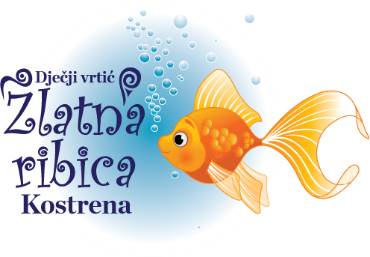 DJEČJI VRTIĆ „ZLATNA RIBICA“UPRAVNO VIJEĆEKLASA:	023-01/21-01/2URBROJ: 2170-07-54-21-3Kostrena, 14. svibnja 2021.g.Temeljem odredbi članka 35. stavka 1. Zakona o predškolskom odgoju i obrazovanju („Narodne novine“, broj: 10/97, 107/07, 94/13, 98/19), članka 16. stavka 2.  i članka 34. stavka  11. Statuta Dječjeg vrtića „Zlatna Ribica“, Upravno vijeće Dječjeg vrtića „Zlatna ribica“, na 54. elektronskoj sjednici održanoj 14. svibnja 2021. godine, donijelo jeOdlukuo upisu djece u Dječji vrtić „Zlatna ribica“ u pedagošku godinu 2021./2022.Raspisuje se natječaj za upis djece u redovni cjelodnevni 10-satni jaslični program, redovni cjelodnevni 10-satni vrtićki program i poludnevni 6-satni vrtićki program Dječjeg vrtića „Zlatna ribica“ za pedagošku godinu 2021./2022. Prednost pri upisu u Dječji vrtić „Zlatna ribica“, sukladno aktima osnivača ostvaruje: dijete koje zajedno s oba roditelja ima prebivalište u Općini Kostrena i državljani su Republike Hrvatske, dijete koje zajedno sa samohranim roditeljem ima prebivalište u Općini Kostrena i državljani su Republike Hrvatske,dijete kojem je dodijeljen skrbnik ili je smješteno u udomiteljsku obitelj, neovisno o njegovom prebivalištu, ako njegov skrbnik ili udomitelj ima prebivalište u Općini Kostrena, dijete koje je strani državljanin i koje zajedno s roditeljima ima status stranca s odobrenim stalnim boravkom u Općini Kostrena.Ukoliko podnositelji Prijave za upis ostvaruju uvjete prebivališta u Općini Kostrena iz točke 2. ove Odluke, prednost pri upisu ostvaruju prema sljedećem redu prvenstva:1. djeca roditelja žrtava i invalida Domovinskog rata,2. djeca u godini prije polaska u osnovnu školu,3. djeca zaposlenih roditelja,4. djeca samohranih roditelja i djeca u udomiteljskim obiteljima,5. djeca s teškoćama u razvoju,6. djeca iz obitelji s troje ili više djece,7. djeca roditelja koji primaju doplatak za djecu4.	Rokovi sklapanja ugovora o međusobnim pravima i obvezama, cijena korištenja usluge Dječjeg vrtića „Zlatna ribica“ i ostali podatci važni za upis djece i pružanje usluga propisani su Pravilnikom o upisu djece u Dječji vrtić „Zlatna ribica“.5.         Iznos nadoknade za uslugu Dječjeg vrtića „Zlatna ribica“određen je Odlukom o              mjerilima  za naplatu usluga Dječjeg vrtića „Zlatna ribica“od roditelja-korisnika.6.         Natječaj za  redovni i skraćeni upis u pedagošku godinu 2021./2022. provodit će se u            razdoblju od 19.svibnja do 31. svibnja 2021. godine.7.	Natječaj se objavljuje na službenim web stranicama Dječjeg vrtića „Zlatna ribica“ i osnivača, te na oglasnoj ploči Dječjeg vrtića „Zlatna ribica“, a obavijest o natječaju objavljuje se u dnevnom tisku.8.	U privitku ove Odluke nalazi se tekst natječaja za upis djece u pedagošku godinu 2021./2022. i čini njezin sastavni dio.9.	Ova Odluka stupa na snagu, uz suglasnost Općinskog načelnika, danom donošenja, a objavit će se službenoj web stranici i oglasnoj ploči Dječjeg vrtića „Zlatna ribica“.                                                                                                                  Predsjednik Upravnog vijeća             		Dječjeg vrtića „Zlatna ribica“:_____________________________		doc.dr.sc. Željko Linšak,dipl.san.ing.                                                                                                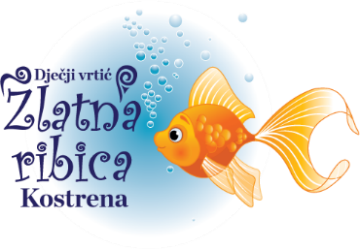 DJEČJI VRTIĆ „ZLATNA RIBICA“Žuknica 1a51221 KostrenaTemeljem Odluke Upravnog vijeća Dječjeg vrtića „Zlatna ribica“ (Klasa: 023-01/21-01/2,Urbroj: 2170-07-54-21-3) od  14. svibnja 2021. godine, Dječji vrtić „Zlatna ribica“ objavljujeNATJEČAJ ZA UPIS DJECE U DJEČJI VRTIĆ „ZLATNA RIBICA“u pedagošku godinu 2021./2022.I.	Programi, vrijeme i mjesto upisaUpisi se provode za sljedeće programe:redovite cjelodnevne 10 - satne jaslične programeredovite cjelodnevne 10 - satne vrtićke programeredovite poludnevne 6 - satne vrtićke programePrijave za upis djece koja se prvi put prijavljuju (u daljnjem tekstu: Prijave za upis) i  Zahtjevi za nastavak korištenja usluga vrtića (u daljnjem tekstu: Zahtjev za nastavak) zaprimaju se  elektronskim putem na adresu upisi@zlatnaribica.hr, od 19. svibnja do 31. svibnja 2021. godine.Obrasci Prijava za upis djece i Zahtjev za nastavak korištenja usluga vrtića nalaze se na web stranici  vrtića www.zlatnaribica.hr.Ispunjen obrazac i potpunu dokumentaciju potrebno je dostaviti elektronskim putem ili putem pošte na navedenu adresu. (Molimo roditelje da obrazac i svu potpunu dokumentaciju dostave objedinjeno).Dodatne informacije mogu se dobiti na telefon 051/289-573 te na kontakte navedene na internetskoj stranici www.zlatnaribica.hr.II.	Redovni upisZa dijete koje se prvi put prijavljuje roditelj podnosi Prijavu za upis elektronskim putem na adresu upisi@zlatnaribica.hr  ili  putem pošte na adresu Vrtića , Žuknica 1a, 51221 Kostrena u razdoblju od 19. svibnja do 31. svibnja 2021. godine . U Prijavi za upis roditelj odabire željeni program koji se provodi u Vrtiću.Uz ispunjenu Prijavu za upis obavezno se prilaže:-	rodni list ili izvadak iz matične knjige rođenih za dijete,-	potvrda o obavljenom zdravstvenom sistematskom pregledu predškolskog djeteta 	prije upisa u dječji vrtić, dokaz o cjelovito izvršenom cijepljenju djeteta prema                Programu  obveznih cijepljenja, odnosno liječnička potvrda o kontraindikacijama                djeteta na cjepivo, za slučaj da neko cijepljenje nije izvršeno.Prednost pri upisu u Vrtić ostvaruje: dijete koje zajedno s oba roditelja ima prebivalište u Općini Kostrena i državljani su Republike Hrvatske, dijete koje zajedno sa samohranim roditeljem ima prebivalište u Općini Kostrena i državljani su Republike Hrvatske,dijete kojem je dodijeljen skrbnik ili je smješteno u udomiteljsku obitelj, neovisno o njegovom prebivalištu, ako njegov skrbnik ili udomitelj ima prebivalište u Općini Kostrena, dijete koje je strani državljanin i koje zajedno s roditeljima ima status stranca s odobrenim stalnim boravkom u Općini Kostrena.U svrhu ostvarivanja prethodno navedene prednosti, potrebno je dostaviti odgovarajuću dokumentaciju i to:presliku domovnice za dijete, uvjerenje o prebivalištu (ne starije od 3 mjeseca) za dijete i oba roditelja,presliku domovnice za dijete, uvjerenje o prebivalištu (ne starije od 3 mjeseca) za dijete i samohranog roditelja,presliku domovnice za dijete, uvjerenje o prebivalištu (ne starije od 3 mjeseca) za skrbnika ili udomitelja,uvjerenje nadležnog tijela da dijete zajedno s roditeljima ima status stranca s odobrenim stalnim boravkom u Općini Kostrena (ne starije od 3 mjeseca).Osim navedenog Roditelj je dužan prilikom podnošenja Prijave za upis priložiti dokaze o činjenicama bitnim za ostvarivanje prednosti pri upisu:djeca roditelja žrtava i invalida Domovinskog rata - pravomoćno rješenje nadležnog tijela kojim se dokazuje status roditelja žrtve ili invalida Domovinskog rata,djeca u godini prije polaska u osnovnu školu - rodni list za djecu,djeca zaposlenih roditelja - potvrda o zaposlenju i IP kartica za tekuću godinu  za oba roditelja (za pomorce preslika ugovora ili potvrda o statusu pomorca izdana od posrednika),djeca samohranih roditelja i djeca u udomiteljskim obiteljima - rodni list, presuda ili rješenje nadležnog tijela za samohrane roditelje ili skrbnike,                    5.   djeca s teškoćama u razvoju - pravomoćno rješenje Centra za socijalnu skrb,6.   djeca iz obitelji s troje ili više djece - rodne listove za svu malodobnu djecu,      odnosno, punoljetnu uzdržavanu djecu,  kao dokaz da je dijete iz obitelji s troje       ili više djece,7.  djeca roditelja koji primaju doplatak za djecu - rješenje nadležnog tijela za      korisnike doplatka za djecu.Uz Prijavu za upis prilažu se skenirani dokumenti. Vrtić zadržava pravo uvida u originale dokumenata.Vrtić zadržava pravo tražiti od roditelja dodatne isprave vezane uz ostvarivanje prednosti pri upisu, odnosno, samostalne provjere činjenice vezane uz ostvarivanje prednosti.Prijave za upis sa nepotpunom dokumentacijom neće se razmatrati.Ukoliko se sva prijavljena djeca ne mogu upisati, prednost pri upisu ostvarivati će se prema kriterijima iz članka 12. Pravilnika o upisu djece u Dječji vrtić „Zlatna ribica“. III.	Skraćeni upisRoditelj djeteta koje je upisano u prethodnoj pedagoškoj godini dužan je u razdoblju od 19. svibnja do 31. svibnja 2021. godine dostaviti Zahtjev za nastavak i obrazac o prebivalištu. Ukoliko Zahtjev za nastavak nije podnesen u upisnom roku, smatra se da ne postoji potreba     daljnjeg korištenja usluga Vrtića te se dijete ispisuje najkasnije s 31. kolovozom tekuće godine.IV. Rezultati upisaPrivremena lista reda prvenstva biti će objavljena dana 11. lipnja 2021. godine na oglasnoj ploči i web stranici Vrtića, a konačna lista reda prvenstva sukladno Pravilniku o upisu djece.                                                                                                                          Ravnatelj:___________________________ mag.praesc.educ. Stanko Vučetić